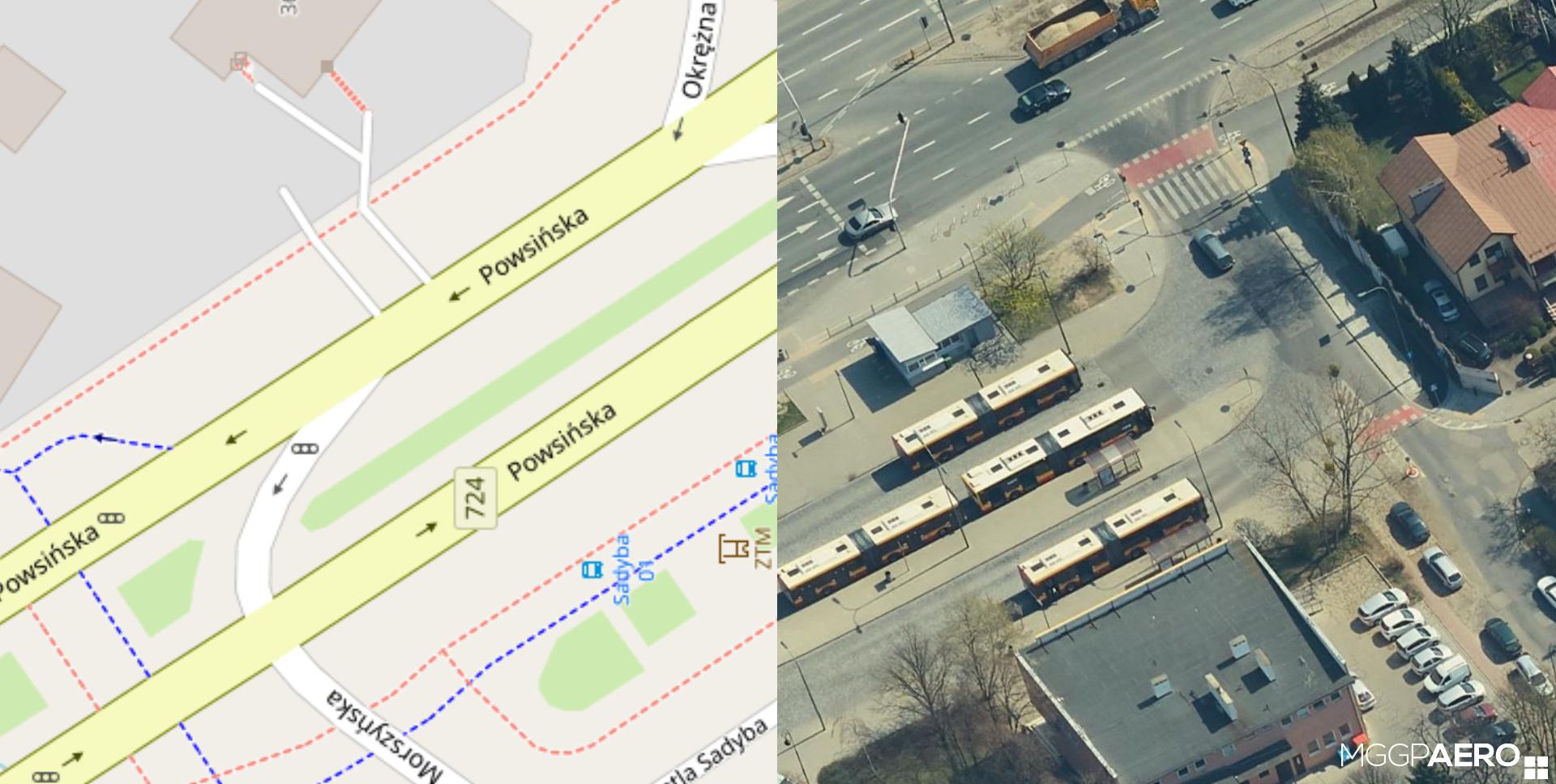  TEREN PRZEZNACZONY DO WYDZIERŻAWIENIA